Ketchikan Killer WhalesBoard of Directors Meeting MinutesJanuary 28 2020, 5:30 Rec Center Art Room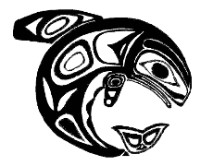 Call to Order – Meeting called to Order at 5:35 PM by Christa. Roll Call – Confirm Quorum per Bylaws – Christa, Dana, Hillary, Nissa, Eryn Maureen and Coach Gary were in attendance.  Deb /Kelli- absent.Approval of the Minutes – Motion to move to approve the minutes w/unanimous consent by Nissa.    Motion seconded by Dana.  No objections. Motion carried. Approval of the Agenda – Motion by Christa to move to approve the agenda-Hillary and Nissa seconded. Motion carried.Public Comments –  NONEReport of OfficersPresident – Kelli- Absent / No Report.Vice President – Christa working w/Shelley on hospitality cross train. Shelley is working on list of what will be needed for Age Groups., and a public link will be on Team Unify. Emma is also working on getting volunteers.  Secretary- Hillary is working on Grant spreadsheet.  Google Drive is UpToDate w/E- filing. Feedback provided. Teamunify is also uptodate. P & L posted online. Board Link to quick access for Google drive and docs is listed at the bottome of Team Unify under Club Structure and Board of Directors.  Treasurer- P & L posted, and most recent printed and provided to BOD.  P & L for 2019 and 2020 provided. Accountants are working final 2019 finances and 1099s for raffle winners. Dana sent Kelli gaming permit roll up so Kelli can coordinate w/ NIDA at State.  990 EZ due in April. Dana will check w/ Accounts. Meet Director –Nissa is working on getting training certs for officials and ensuring all non-athlete members up to date. 4:30 to 6:30 clinic & 7-8 board meeting. LSC Catherine Foy and Marc Dash are working on all officials for Alaska Age Groups. Swimmer entries will need done by 2/5. Ways and Means –Deb-Absent- No Report. Membership –Maureen just a reminder that email is primary communications. Facebook posts are UpToDate. Working w/Dana on parent handouts and team gear. Coach – 24 swimmers at Craig. Seniors id well at Senior Champs, which was long course. Gave experience swimming w/ older swimmers.  Still looking for assistant coach. Working with other coaches on nos. of swimmers so far 5+ from Wrangell, 12+ from craig, 11+ from Aurora, and Northern lights usual expected number of groups. Christa will create a flyer for a quick meeting at February time trials. Arena contract is pending w/coach to send back and will be deferred to likely summer.   BOD will discuss at next meeting along w/ Swim outlet, and other options.Aquatic Director- Working through issues w/ Rec Pool. Reports of CommitteesBylaws – Nissa (Kim M.) – No updates until after Age Groups.  – Tabled. Gaming Funds – What about a 50/50 for age groups? Christa will check w/ Kelli.Handbook Committee –New Year Initiative- Tabled until after age groups. Public Relations – Maria Dudzak coordination and the newspaper Spencer. KPU opportunity. Live stream? Add to Age Group planning meeting.  Gary to set up w/Maria Dudzak. Newspaper needs assistance and notified so articles can be placed in paper. Age Group Planning Meeting – Meeting at Time Trial for parents. Age Group planning meeting to follow. Team Growth Incentive Bonus Program –Gary to bring people to table. Presentation opportunity by Next meeting.   Gary to research and look at past info from prior team. Standard Order of businessUnfinished Business- Dana a motion to adjust and confirm Time Trial on 3/27, swim a thon 3/28.  Nissa seconded. Discussion. Motion carried.  New BusinessItem – Estimates for banner. Looking at Banner costs and looking for old banner.  (Tabled)Host Senior Champs- Nissa motion to host 2021 Sr. Champs/bid. Hillary seconded. Discussion. Motion failed. Nissa to motion to host Southeast champs in Ketchikan again. Maureen seconded. Dana seconded. Motion carried.  More discussion will occur at House of Delegates in Juneau later this year.Announcements -None.Next Meeting- February 19, 2020 on Wednesday at 6:30 PM. Dinner board meeting. Open house. 4991 N. Tongass Hwy, Ketchikan, AKAdjournment – Motion by Nissa to adjourn. Hillary seconded. Motion Carried and meeting adjourned at 7 PM.Next Meeting ---Agenda Items- Non-athlete/ Non- Swimmer budget fees, reallocation and budget, Add Aquatics Director, Defer Swim-a-Thon for Deb at next meeting, Cap situation, End of season banquet and BOD Elections for 2020-2021.